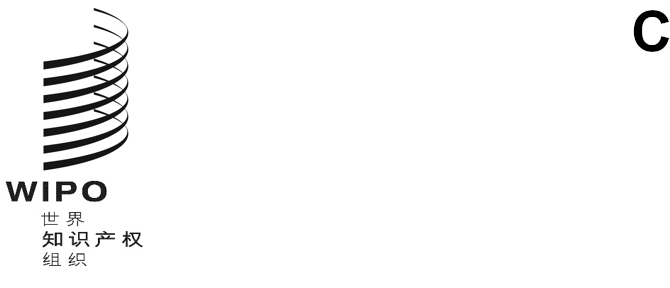 mvt/A/7/inf/1原 文：英文日 期：2022年6月29日关于为盲人、视力障碍者或其他印刷品阅读障碍者
获得已出版作品提供便利的马拉喀什条约大　会第七届会议（第7次例会）
2022年7月14日至22日，日内瓦关于无障碍图书联合会的报告秘书处编拟的信息文件导　言本报告是在世界知识产权组织（产权组织）成员国大会框架内编拟的第八份无障碍图书联合会年度报告。无障碍图书联合会（ABC）是2014年建立的一个公私合作伙伴关系，旨在切实落实《关于为盲人、视力障碍者或其他印刷品阅读障碍者获得已出版作品提供便利的马拉喀什条约》（《马拉喀什视障者条约》）的各项目标。ABC的目的是增加无障碍格式图书的数量，并将这些图书分发给全球各地的盲人、视力障碍者或其他印刷品阅读障碍者。无障碍图书联合会的活动回顾跨越2020年1月至2021年12月的两年期，ABC很高兴强调几个关键的绩效指标：(a)	ABC全球图书服务中可用于根据《马拉喀什视障者条约》的规定进行跨境交换的图书数量增长了66%，从44万种增至73万种；(b)	盲人图书馆，即《马拉喀什视障者条约》所称的被授权实体下载的图书数量增长了54%，从35,500次下载增加到54,600次；(c)	通过ABC提供的培训和技术援助项目，以本国语制作的无障碍格式教材的数量增长了37%，从12,600种增加到17,250种；(d)	《ABC无障碍出版章程》的签署方数量增长了15%，从102个增至117个。ABC全球图书服务ABC全球图书服务（“图书服务”）提供一个无障碍格式图书在线目录，免费提供给服务印刷品阅读障碍者的被授权实体。图书服务为被授权实体提供了跨境交换无障碍图书的能力。截止2022年6月，图书服务有80种语言的75万多种图书可供跨境交换，无需办理权利结算手续。109个被授权实体已经与产权组织签署了参与协议，其中半数位于发展中国家或最不发达国家。2021年，参与的被授权实体向印刷品阅读障碍者交付了ABC目录中9万多份无障碍数字文件。图书服务的成员被授权实体名单见附件一。除了被授权实体使用的ABC图书馆应用外，ABC还向参与的被授权实体提供一个补充应用，可以提供给它们的顾客，使印刷品阅读障碍者可以直接搜索ABC目录，并在其方便时下载书目阅读。这项为受益人提供的服务也是免费的。目前，有32家被授权实体同意向印刷品阅读障碍者提供这一补充应用。被授权实体证明，通过ABC补充应用下载数字文件的人是《马拉喀什视障者条约》第三条定义的印刷品阅读障碍者。对于已批准或加入《马拉喀什视障者条约》并实施其条款的国家，ABC继续向这些国家的参与被授权实体推广新的补充应用。两家被授权实体，BrailleNet（法国）和Seeing Ear（联合王国）宣布，它们分别于2022年和2021年停止了运营。它们的目录随后被从ABC全球图书服务中删除。虽然将被授权实体从图书服务中移除的情况很少发生，但BrailleNet和Seeing Ear的解散对图书服务产生了影响，损失了6万多种图书。ABC全球图书服务的未来活动在与成员被授权实体协商之后，ABC正在开发应用程序接口（API）。被授权实体对这一倡议表示了极大的热情，这将使它们能够在各自的用户界面上向其受益人展示ABC的目录和自己的目录。关于ABC API的开发工作正在取得巨大进展。最近与成员被授权实体分享了《API使用指南》草案，ABC收到了中肯和有用的反馈。ABC目录现在有超过86,000种来自美利坚合众国国家盲人和印刷品阅读障碍者图书馆服务（NLS）的高质量有声读物。尽管NLS的藏书具有很高的关注度，但NLS的有声读物采用一种特殊格式，不一定与美利坚合众国以外使用的阅读设备兼容。加拿大公平图书馆访问中心（CELA）和加拿大国家盲人协会（CNIB）正在将大约86,000种NLS格式有声读物转换为DAISY 2.02格式，以便加拿大受益人可以在所有阅读设备上阅读。NLS和CELA/CNIB已经非常慷慨地提出与ABC分享这些转换后的DAISY 2.02格式文件。ABC继续与第三方讨论建立一个联合搜索门户，目的是提供一个中心位置，让公众以尽可能广的语言检索、发现和交换最大数量的无障碍格式图书。由于领导层的变化，与我们对话者的讨论已经放缓，但ABC希望在年底前取得进展。这种在目录网络中进行联合搜索的能力将进一步帮助被授权实体和印刷品阅读障碍者，使受益人可以最大限度地在各种平台上获取最广泛的图书。培训和技术援助ABC的培训和技术援助模式旨在使发展中国家和最不发达国家的组织有能力制作本国语教材，供有印刷品阅读障碍的大中小学生使用。在COVID-19大流行和持续的旅行限制背景下，ABC最新无障碍图书制作技术培训从现场培训转向通过在线平台提供，其中包括通过电话会议与专家培训师进行的互动课程。ABC委托DAISY联盟为非政府组织开发并开设ABC无障碍图书制作在线课程，以应对大流行病期间在当地开展培训的限制。新的STEM模块也是由DAISY联盟开发的，是一门关于制作科学、技术、工程和数学内容（俗称STEM）无障碍出版物的高级课程。STEM模块于2021年推出，由于内容的复杂性，面向的是在无障碍图书制作方面具有一定专业水平的组织的学员。学员一旦完成ABC在线课程，ABC就会向非政府组织提供资金，使其人员能够利用新获得的技能，为有印刷品阅读障碍的学生制作无障碍格式教材。2020年至2022年，在埃塞俄比亚、巴勒斯坦、加纳、莱索托、马里、缅甸、摩洛哥、墨西哥、尼日利亚、突尼斯、乌拉圭、印度尼西亚和越南分别成功完成ABC的15个培训和技术援助项目中的13个。不幸的是，最初15个项目中有两个没有完成。在菲律宾、吉尔吉斯斯坦和塞内加尔的其他项目正在进行中，预计于2023年结束。通过这些培训和技术援助项目，共制作了5,000份教育用无障碍格式版本。2022年2月，ABC发出了“意向书征集”，邀请位于发展中国家和最不发达国家的合格组织申请ABC的下一轮培训和技术援助项目。到4月15日截止日期，共收到32个国家的36份申请。17份申请来自撒哈拉以南非洲，13份来自亚洲，3份来自中东和北非，2份来自拉丁美洲和加勒比地区，1份来自欧洲。将选出10至12个组织，在2022-2023年接受无障碍图书制作培训和技术援助，为每个项目提供最多20,000美元的资金。ABC正在最后确定入围名单。未来的培训和技术援助活动为非政府组织提供的ABC无障碍图书制作在线课程以及STEM模块目前正在从DAISY学习平台迁移到WIPO学院远程学习平台。为了向发展中国家和最不发达国家的印刷品阅读障碍学生提供整体解决方案，ABC将与产权组织非政府组织和产业关系科合作，请求技术公司以实物形式捐赠平板电脑或智能手机等阅读设备。已经编制了一份潜在捐助方的名单，将为这些捐赠进行接洽。无障碍出版ABC推动出版商制作“自始无障碍”作品，即从一开始就适于印刷品阅读障碍人群使用的图书。具体而言，ABC鼓励所有出版商：使用EPUB3开放标准的无障碍功能制作数字出版物；并在向发行商、零售商和图书供应链中其他方提供的信息中，增加对其产品无障碍功能的说‍明。2021年10月在法兰克福书展上举行了仪式，宣布了2021年ABC无障碍出版国际卓越奖的获奖名单。为表彰其各自在造福印刷品阅读障碍者的无障碍领域取得的成就，联合王国的Taylor & Francis集团赢得了出版商类别的奖项，加拿大的国家公平图书馆服务网络（NNELS）赢得了倡议类别的奖项。颁奖仪式在“现在无障碍——你能为2025年欧洲无障碍法案做好准备吗？”研讨会上举行，该研讨会由产权组织、法兰克福书展、国际出版商协会（IPA）和欧洲出版商联合会共同举办。今年的ABC国际卓越奖将于2022年11月首次在墨西哥瓜达拉哈拉书展上颁发。颁奖仪式也将在产权组织、瓜达拉哈拉书展、国际出版商协会和墨西哥出版业商会（CANIEM）共同举办的无障碍问题研讨会上举行。世界各地的出版商以及出版商协会被邀请签署《ABC无障碍出版章程》，其中载有八项与无障碍格式数字出版物相关的高级别志向性原则。ABC将在LinkedIn上为《ABC无障碍出版章程》的签署方推出一个社群。这个封闭的、仅限邀请的群组将允许《ABC章程》的签署方交流意见，咨询无障碍专家，并向该领域的领先出版商学习无障碍出版的最佳做法。目前，已有120家出版商签署了《章程》。《ABC章程》签署方的完整名单见附件二。未来的无障碍出版活动出版商要求提供满足其需求的具体培训，产权组织也据此与DAISY联盟签订了合同，将开发一个出版商模块加入ABC提供的在线课程中。即将推出ABC出版商无障碍出版概念课程，这是一个约三小时的高级自学课程。这个在线课程免费提供，约需三个小时来完成。它将涵盖创建无障碍数字出版物时需要考虑的关键主题，并将展示它们对印刷品阅读障碍者的重要性。出版商模块的受众广泛，不仅包括出版商，还包括希望了解无障碍出版关键概念的其他利益攸关方。出版商模块将自成一体，不需要专家培训师的协助。ABC感谢其新成立的出版商无障碍问题指导小组的成员，该小组主要由ABC国际卓越奖前得主和被提名人组成，对出版商模块提供了全面和非常详细的反馈。[后接附件]附件一：加入ABC全球图书服务的109个被授权实体名单标有星号的被授权实体已同意ABC补充应用的条款和条件。安提瓜和巴布达：The Unit for the Blind and Visually Impaired（UBV）*阿根廷：Asociación Civil Tiflonexos（TFL）亚美尼亚：National Library of Armenia澳大利亚：The Queensland Braille Writing Association澳大利亚：VisAbility澳大利亚：Vision Australia（VA）*奥地利：Hörbücherei（HBOE）孟加拉国：Young Power in Social Action（YPSA）*比利时：Eqla（原名 l’Œuvre Nationale des Aveugles）*比利时：Luisterpuntbibliotheek（原名Flemish Library for Audiobooks and Braille）（LPB）*比利时：Ligue Braille（LBB）不丹：The Muenselling Institute（MI）多民族玻利维亚国：Instituto Boliviano de la Ceguera（IBC）*巴西：Fundação Dorina Nowill para Cegos（DNF）*保加利亚：The National Library for the Blind “Louis Braille 1928”（Louis Braille 1928）*布基纳法索：Union Nationale Des Associations Burkinabé pour la Promotion des Aveugles et Malvoyants（UNABPAM）加拿大：BC Libraries Cooperative 2009, National Network for Equitable Library Service（NNELS）*加拿大：Bibliothèque et Archives Nationales du Québec（BAnQ）*加拿大：Canadian National Institute for the Blind（CNIB）*加拿大：Centre for Equitable Library Access（CELA）智利：Biblioteca Central para Ciegos（BCC）智利：Fundación Chile, Música y Braille（CMB）哥伦比亚：Instituto Nacional para Ciegos（INCI）哥伦比亚：University of Antioquia*克罗地亚：Croatian Library for the Blind（CLB）捷克共和国：Czech Blind United（SONS）塞浦路斯：Pancyprian Organization of the Blind丹麦：Danish National Library for Persons with Print Disabilities（NOTA）*多米尼加：Asociación de Ciegos del Cibao de la República Dominicana（ACICIRD）多米尼加：Biblioteca Nacional Pedro Henríquez Ureña（BNPHU）多米尼加：Fundación Francina Hungria（FFH）埃及：Bibliotheca Alexandrina（BA）*爱沙尼亚：The Estonian Library for the Blind（ELB）埃塞俄比亚：Ethiopian National Association for the Blind芬兰：Celia Library（CELIA）*法国：Association Valentin Haüy（AVH）法国：BrailleNet*法国：Accompagner Promouvoir et Intégrer les Déficients Visuels（原名Groupement des Intellectuels Aveugles ou Amblyopes）（apiDV）德国：German Center for Accessible Reading（原名German Central Library for the Blind）（DZB）希腊：The Hellenic Academic Libraries Link（HEAL-Link）（AMELIB）危地马拉：Benemérito Comité Pro Ciegos y Sordos de Guatemala（BCPCSG）匈牙利：The Hungarian Federation of the Blind and Partially Sighted（HFBPS）冰岛：The Icelandic Talking Book Library（HBS）*印度：DAISY Forum of India（DFI）*爱尔兰：NCBI Library and Media Center（NCBI）以色列：The Central Library for Blind and Reading Impaired People（CLFB）牙买加：Jamaican Society for the Blind（JSB）日本：国立国会图书馆日本：全国视觉障害者情报提供施设协会（NAIIV）哈萨克斯坦：The Republican Library for the Blind and Visually Impaired Citizens肯尼亚：Kenya Institute for the Blind（KIB）吉尔吉斯斯坦：The Library and Information Consortium（LIC）*拉脱维亚：Latvian Library for the Blind（LNerB）*立陶宛：Lithuanian Library for the Blind（LAB）马拉维：University of Malawi, Chancellor College（UOFM）马来西亚：St. Nicholas’ Home, Penang（SNH）*马耳他：Malta Libraries（ML）*墨西哥：Discapacitados Visuales I.A.P.（DIVIAP）摩尔多瓦共和国：National Information and Rehabilitation Center of the “Association of the Blind People of Moldova”（ABPM）蒙古：The Mongolian National Federation of the Blind（MNFB）蒙古：The Braille and Digital Library for Blind, Metropolitan Library of Ulaanbaatar（UBPL）缅甸：Myanmar National Association of the Blind（MNAB）尼泊尔：Action on Disability Rights and Development（ADRAD）*荷兰：Bibliotheekservice Passend Lezen（BPL）*荷兰：Dedicon*新西兰：Blind Low Vision NZ（原名Blind Foundation）（BLVNZ）尼日尔：L’Union Nationale des Aveugles du Niger（UNAN）挪威：Norwegian Library of Talking Books and Braille（NLB）巴基斯坦：The Pakistan Foundation Fighting Blindness（PFFB）巴勒斯坦：Palestine Association of Visually Impaired Persons（PAVIP）秘鲁：National Library of Peru波兰：Central Library of Labour and Social Security（DZDN）*葡萄牙：Biblioteca Nacional de Portugal（BNP）卡塔尔：Qatar National Library（QNL）大韩民国：National Library for the Disabled in Korea（NDL）罗马尼亚：Fundația Cartea Călătoare（FCC）俄罗斯联邦：Bashkir Republican Special Library for the Blind named after Makarim Husainovich Tukhvatshin俄罗斯联邦：Russian State Library for the Blind（RSL）俄罗斯联邦：St. Petersburg Library for the Blind and Visually Impaired（SPB）圣卢西亚：St. Lucia Blind Welfare Association（SLBWA）圣文森特和格林纳丁斯：The National Public Library of St. Vincent and the Grenadines（NPLSG）塞拉利昂：Educational Centre for the Blind and Visually Impaired（ECBVI）新加坡：Singapore Association of the Visually Handicapped（SAVH）南非：South African Library for the Blind（SALB）西班牙：Organización Nacional de Ciegos Españoles – ONCE（ONCE）斯里兰卡：Daisy Lanka Foundation（DLF）瑞典：Swedish Agency for Accessible Media（MTM）*瑞士：Associazione ciechi e ipovedenti della Svizzera italiana（UNITAS）*瑞士：Association pour le Bien des Aveugles et malvoyants（ABAGE）*瑞士：Bibliothèque Sonore Romande（BSR）瑞士：SBS Swiss Library for the Blind, Visually Impaired and Print Disabled（SBS）塔吉克斯坦：The National Library of Tajikistan（NLT）*泰国：The Christian Foundation for the Blind in Thailand（CFBT）泰国：National Library for the Blind and Print Disabled, TAB Foundation（TAB）特立尼达和多巴哥：National Library and Information System Authority of Trinidad and Tobago（NALIS）突尼斯：Loisirs et Cultures pour les Non et Malvoyants（IBSAR）突尼斯：Tunisian National Library（BNT）乌干达：Uganda National Association of the Blind（UNAB）乌克兰：Ostrovskyi Central Specialized Library for the Blind（CLBU）联合王国：Calibre Audio联合王国：Seeing Ear LTD（SE）联合王国：Torch Trust for the Blind（TT）美利坚合众国：California State Library, Braille and Talking Book Library（CSL）*美利坚合众国：The Library of Congress, National Library Service for the Blind and Print Disabled（NLS）美利坚合众国：American Printing House for the Blind（APH）美利坚合众国：Braille Institute of America（BIA）*乌拉圭：Fundación Braille de Uruguay（FBU）越南：Sao Mai Vocational and Assistive Technology Center for the Blind（SMCB）津巴布韦：Zimbabwe National League of the Blind（ZNLB）[后接附件二]附件二：《ABC无障碍出版章程》签署方名单Al Fulk Translation and Publishing（阿拉伯联合酋长国）Al Salwa Publishers（约旦）Al-Balsam Publishing House（埃及）Allen and Unwin（澳大利亚）Arnoldo Mondadori Editore（意大利）Artanuji Publishing（格鲁吉亚）Associação Religiosa Editora Mundo Cristão（巴西）Bakur Sulakauri Publishing（格鲁吉亚）Bloomsbury Publishing Plc.（联合王国）Book*Hug Press（加拿大）Books and Gavel（尼日利亚）Brinque-Book Editora de Livros Ltda（巴西）Bristol University Press（联合王国）British Dyslexia Association（联合王国）Chennai Publishing Services Pvt. Ltd.（印度）Cormorant Books Inc（加拿大）Dar Al Aalam Al Arabi Publishing and Distribution（阿拉伯联合酋长国）Discover 21, Inc.（日本）Distribuidora Record de Serviços de Imprensa S.A.（巴西）É Realizações, Editora, Livraria e Distribuidora Ltda（巴西）Ediciones Godot（阿根廷）Ediciones Santillana, Argentina（阿根廷）Ediouro Publicações Ltda（巴西）Editora Albanisia Lúcia Dummar Pontes ME（巴西）Editora Arqueiro Ltda（巴西）Editora Atlas S/A（巴西）Editora Bertrand Brasil Ltda（巴西）Editora Best Seller Ltda（巴西）Editora Biruta Ltda（巴西）Editora Bonifácio Ltda（巴西）Editora Carambaia EIRELI（巴西）Editora Casa da Palavra Produção Editorial Ltda（巴西）Editora Claro Enigma Ltda（巴西）Editora de Livros Cobogó Ltda（巴西）Editora e Produtora Spot 1 Ltda（巴西）Editora Filocalia Ltda（巴西）Editora Fontanar Ltda（巴西）Editora Forense Ltda（巴西）Editora Gaivota Ltda（巴西）Editora Globo S.A.（巴西）Editora Guanabara Koogan Ltda（巴西）Editora Intrínseca Ltda（巴西）Editora Jaguatirica Digital Ltda（巴西）Editora José Olympio Ltda（巴西）Editora JPA Ltda（巴西）Editora Jurídica da Bahia Ltda（巴西）Editora Lendo e Aprendendo Ltda ME（巴西）Editora Manole Ltda（巴西）Editora Nova Fronteira Participações S/A（巴西）Editora Original Ltda（巴西）Editora Paz e Terra Ltda（巴西）Editora Pequena Zahar Ltda（巴西）Editora Prumo Ltda（巴西）Editora Record Ltda（巴西）Editora Reviravolta Ltda（巴西）Editora Rocco Ltda（巴西）Editora Schwarcz S/A（巴西）Editorial 5 / ED5（巴西）Editorial El Manual Moderno Colombia S.A.S.（哥伦比亚）Editorial El Manual Moderno, S.A. de C.V.（墨西哥）Edizioni Piemme（意大利）Elsevier（联合王国）Elsevier Editora Ltda（巴西）ECW Press（加拿大）Evans Brothers Nigeria Publishers Limited（尼日利亚）GEN – Grupo Editorial Nacional Participação S/A（巴西）Giulio Einaudi Editore（意大利）GMT Editores Ltda（巴西）Guernica Editions（加拿大）Groupe Editis（法国）Hachette Livre（法国）HarperCollins Publishers（美利坚合众国）House of Anansi Press（加拿大）Hudhud Publishing and Distribution（阿拉伯联合酋长国）Imago Editora Importação e Exportação Ltda（巴西）Intelekti Publishing（格鲁吉亚）Invisible Publishing（加拿大）J.E. Solomon Editores Ltda（巴西）J. Gordon Shillingford Publishing Inc（加拿大）Jorge Zahar Editor Ltda（巴西）Kadi and Ramadi（沙特阿拉伯）Kalimat Group（阿拉伯联合酋长国）Kogan Page（联合王国）Livraria do Advogado Ltda（巴西）LTC – Livros Técnicos e Científicos Editora Ltda（巴西）Macmillan Learning（美利坚合众国）National Union of Book Publishers（巴西）NC Editora Ltda（巴西）New Africa Books（南非）Nigerian Publishers Association（尼日利亚）Oratia Media（新西兰）Pallas Editora e Distribuidora Ltda（巴西）Penguin Random House Grupo Editorial México（墨西哥）Petra Editorial Ltda（巴西）PHI Learning Private Limited（印度）Pinto e Zincone Editora Ltda（巴西）Planeta de Libros（西班牙）Publibook Livros e Papéis Ltda（巴西）Rasmed Publications LTD（尼日利亚）Saber e Ler Editorial Ltda（巴西）SAGE Publications Ltd（联合王国）Sama Publishing, Production and Distribution（阿拉伯联合酋长国）Santillana Colombia（哥伦比亚）Santillana Educación S.L.（西班牙）Santillana México（墨西哥）Signature Editions（加拿大）Silkworm Books Ltd（泰国）SM México（墨西哥）Sociedade Literária Edições e Empreendimentos Ltda（巴西）Sperling & Kupfer（意大利）Starlin Alta Editora e Consultoria EIRELI（巴西）Summus Editorial Ltda（巴西）Sydney University Press（澳大利亚）University of Michigan Press（美利坚合众国）Verlag Barbara Budrich（德国）Verus Editora Ltda（巴西）Wahat Alhekayat Publishing and Distribution（阿拉伯联合酋长国）Waw Publishing（阿拉伯联合酋长国）Wits University Press（南非）世界知识产权组织[附件二和文件完]